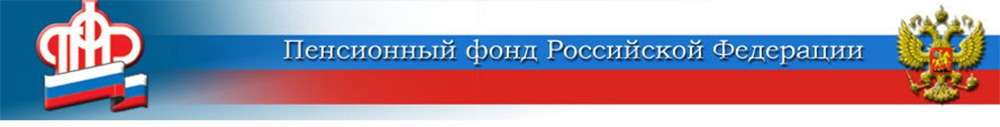 ГОСУДАРСТВЕННОЕ УЧРЕЖДЕНИЕ - ЦЕНТР ПРЕДОСТАВЛЕНИЯ ГОСУДАРСТВЕННЫХ УСЛУГИ УСТАНОВЛЕНИЯ ПЕНСИЙ ПФР РФ В ВОЛГОГРАДСКОЙ ОБЛАСТИ № 1404111 г. Волжский, ул. Молодёжная, 12Электронный адрес Центра № 1 в г. Волжском: upfr34@044.pfr.ru 30 сентября 2019  года1 октября — День пожилого человека	Вот уже 29 лет Пенсионный фонд России выступает одним из главных государственных институтов страны для пожилых граждан, обеспечивая им различные виды пенсионных и социальных выплат. Сегодня пенсии по обязательному пенсионному страхованию и государственному пенсионному обеспечению получают свыше 40 миллионов россиян. При достижении возраста 80 лет пенсионерам проводится увеличение фиксированной части страховой пенсии по старости. Фиксированная выплата – это гарантированная выплата к страховой пенсии, которая устанавливается государством. Её размер зависит от индекса роста потребительских цен за прошедший год и ежегодно индексируется. С 1 января 2019 года размер фиксированной выплаты к страховой пенсии по старости составляет 5 334, 19 рубля. У тех, кому исполнилось 80 лет,  размер выплаты увеличивается до 10 668, 38 рубля - перерасчёт производится автоматически, обращаться в Пенсионный фонд не надо. 	Наряду с пенсиями Пенсионный фонд  предоставляет пожилым гражданам меры государственной поддержки в виде социальных выплат — их получателями являются 20 миллионов льготников. Это, в том числе, ветераны и участники Великой Отечественной войны, инвалиды, герои войны и труда, их семьи.		Чтобы максимально облегчить людям в возрасте получение государственных услуг по линии Пенсионного фонда, в ведомстве действует так называемая мобильная клиентская служба — это офис ПФР «на колёсах»: специалисты приезжают на дом к пожилому человеку и оказывают необходимые ему  госуслуги прямо по месту жительства. С начала этого года мобильная клиентская служба навестила таким образом свыше 600 жителей отдалённых поселений Волгоградской области. 	Современные пенсионеры, даже и в весьма преклонном возрасте, стараются идти в ногу со временем и активно пользуются компьютерами, планшетами, смартфонами. В том числе и для этой категории граждан Пенсионный фонд внедряет госуслуги в электронном виде — практически по всем вопросам сегодня можно взаимодействовать с Пенсионным фондом по интернету, не выходя из дома. К слову, ПФР помогает пенсионерам освоить удобные электронные сервисы, проводя занятия по компьютерной грамотности. Такие «уроки» посещают немало пожилых людей в возрасте 70 лет и старше. 	ЦИФРЫ ПО ТЕМЕ. Сегодня в Волжском проживают 29 938 пенсионеров в возрасте «70+». 11 251 человек из них перешагнули 80-летний рубеж. Люди в столь преклонном возрасте продолжают трудиться. Так, сейчас работают 55 волжан старше 80 лет: 33 мужчины и 22 женщины.  В районах Заволжья, по данным на сентябрь, 17 128 пенсионеров в возрасте «70+». Больше всего жителей пожилого и преклонного возраста в Среднеахтубинском, Палласовском и Николаевском районах.пресс-секретарь Центра ПФР № 1 Елена Истомина